                     ҠАРАР                                                                                          РЕШЕНИЕ28 апрель  2022 й.                                  №152                                 28 апреля  2022 г.О публичных слушаниях по проекту решения «Об утверждении отчета об исполнении   бюджета сельского поселения Кызыльский  сельсовет муниципального района Альшеевский район Республики Башкортостан за 2021 год»	В соответствии со статьей 28 ФЗ-131 от 06.10.2003 г. «Об общих принципах организации местного самоуправления в Российской Федерации» Совет сельского поселения Кызыльский  сельсовет муниципального района Альшеевский район Республики Башкортостан  р е ш и л:	1. Назначить публичные слушанья по проекту решения «Об утверждении отчета об исполнении   бюджета   сельского поселения Кызыльский  сельсовет муниципального района Альшеевский район  Республики Башкортостан за 2021 год» на 20 мая  2022 г. в 15.00 часов в помещении    Кызыльского СДК Альшеевского района Республики Башкортостан.	2. Создать комиссию по проекту решения «Об утверждении отчета об исполнении   бюджета   сельского поселения Кызыльский  сельсовет муниципального района Альшеевский район  Республики Башкортостан за 2021 год» в составе:Председатель комиссии –   Лебедкова Ольга Николаевна– депутат от изб.округа №2;Заместитель председателя –   Савенкова Гузель Рамилевна - депутат от изб.округа №6;Секретарь комиссии – Сарвартдинова Клара Зуфаровна – депутат от изб.округа №3.	3. Организацию и проведение публичных слушаний по проекту решения возложить на Постоянную комиссию по бюджету, налогам и вопросам собственности.	4. Установить, что письменные предложения жителей сельского поселения Кызыльский  сельсовет муниципального района Альшеевский район Республики Башкортостан по проекту решения «Об утверждении отчета об исполнении   бюджета   сельского поселения Кызыльский  сельсовет муниципального района Альшеевский район  Республики Башкортостан за 2021 год» направляются в Совет сельского поселения Кызыльский  сельсовет по адресу: Республика Башкортостан, Альшеевский район,   с. Тавричанка, ул. Гагарина, д.15  до 20 мая  2022 г.	5. Настоящее решение  обнародовать в установленном порядке.                                    Глава  сельского поселения                              Р.Ф.ИскандаровБАШҠОРТОСТАН РЕСПУБЛИКАҺЫӘЛШӘЙ РАЙОНЫМУНИЦИПАЛЬ РАЙОНЫНЫҢҠЫҘЫЛ АУЫЛ СОВЕТЫАУЫЛ БИЛӘМӘҺЕ СОВЕТЫ(БАШҠОРТОСТАН РЕСПУБЛИКАҺЫӘЛШӘЙ РАЙОНЫКЫЗЫЛ АУЫЛ СОВЕТЫ)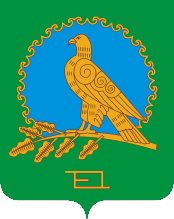 РЕСПУБЛИКА БАШКОРТОСТАНСОВЕТ СЕЛЬСКОГО ПОСЕЛЕНИЯКЫЗЫЛЬСКИЙ СЕЛЬСОВЕТМУНИЦИПАЛЬНОГО РАЙОНААЛЬШЕЕВСКИЙ РАЙОН(КЫЗЫЛЬСКИЙ СЕЛЬСОВЕТАЛЬШЕЕВСКОГО  РАЙОНАРЕСПУБЛИКИ БАШКОРТОСТАН)